Map of selected major skeletal elements of 2DU fossil locality from Proctor Lake, TX. Small and poorly preserved bones and those obscured by overlying elements were omitted for clarity. Femora used in Figure 28 highlighted in yellow. Map number and corresponding SMU catalog number and element description listed below. Scale bar equals 10 cm.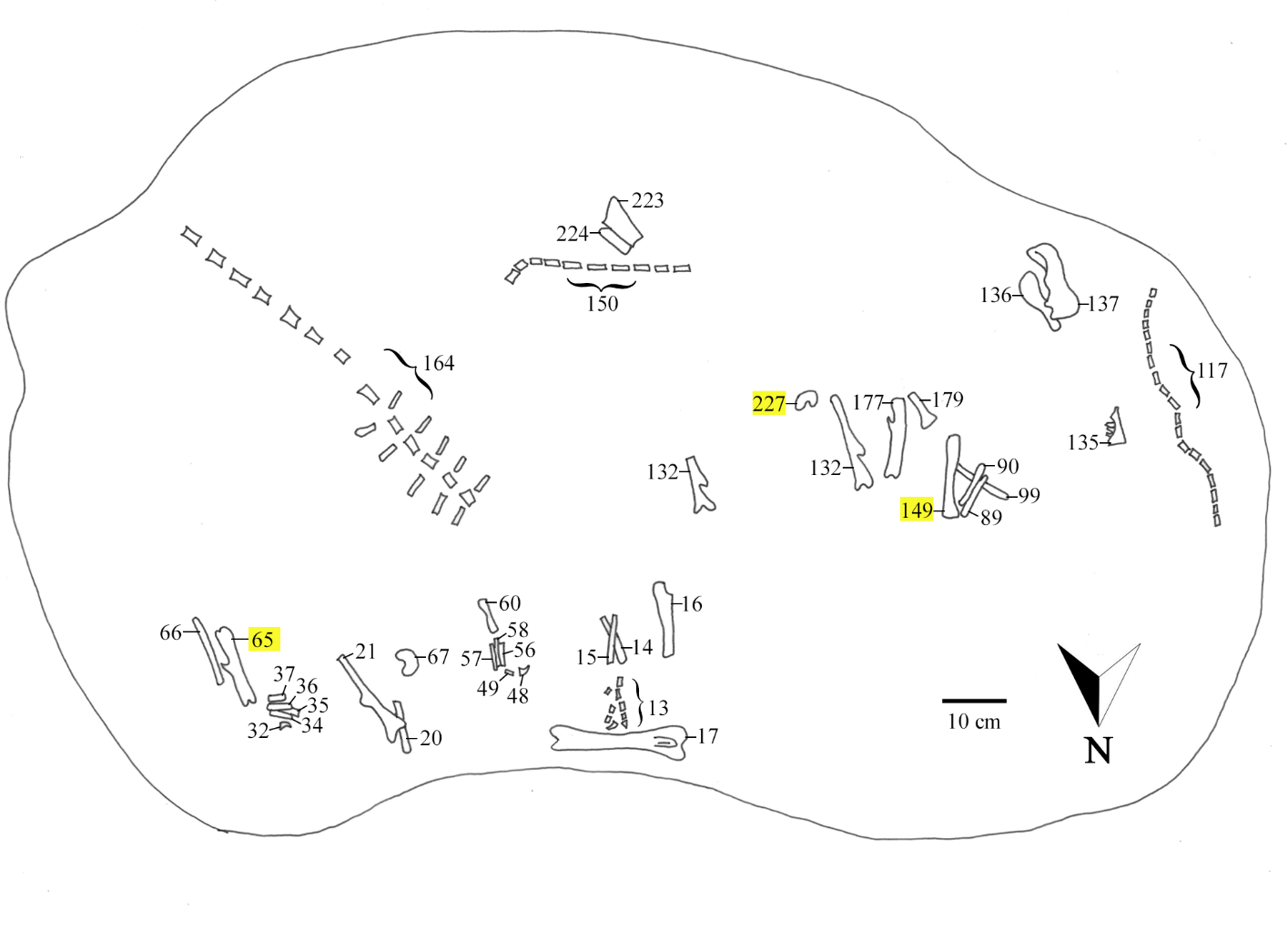 Map #SMU CatalogElement1374083Left manus1474083Left ulna1574083Left radius1674083Left humerus1774086Left tibia2074116Left humerus shaft2174121Right ischium3274085Left ungal pes3474085Left metatarsal I3574085Left metatarsal II3674085Left metatarsal III3774085Left metatarsal IV4874091Left metatarsal I4974091Left metatarsal II5674091Left metatarsal IV5774091Left phalanx pes5874091Left ungal pes6074120Left ischium6574085Left femur6674085Left fibula6774098Right distal femur8974089Right radius9074088Right ulna9974117Left fibula1177408419 articulated caudal vertebrae13274119Right ischium, Left distal ischium135E74087Right dentary13674122Right humerus13774122Right scapula and coracoid14974094Left femur1507410110 caudal vertebrae16474130Associated caudal and sacral vertebrae17774093Right femur22374096Left tibia22474096Left fibula22774097Left distal femur